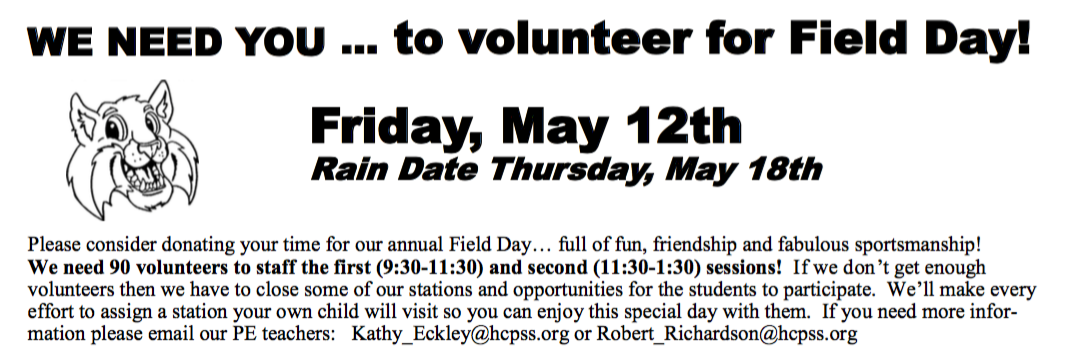 DIRECTIONS for Electronic Sign Up to volunteer Friday, May 12th:						  1. www.signupgenius.com				2. Click on the yellow search icon   in the upper right corner.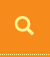 						  3. Locate the “Search by Email” tab and enter:							kathy_eckley@hcpss.org                                          Click “Search”4. Select: Field Day Volunteer Sign Up 20175. Enter Access Code: field day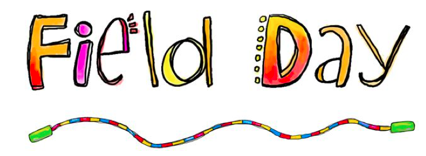 